FUNDACIÓN EDUCATIVA COLEGIO SAN JUAN EUDES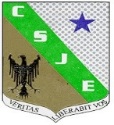 RECUPERACIÓN DE AREA DEL TERCER PERIODOAREA: ARTÍSTICA GRADO: SEXTO AÑO: 2022DOCENTES: GUSTAVO MONTOYA – MIGUEL ÁNGEL OSPINANombre: _______________________________ Grupo: _________ Fecha: ____________INDICADORES DE DESEMPEÑO:Diseña dibujos relacionados con la luz y la sombra.Realiza degradados del color.INDICACIONES.Cada punto del taller tiene un valor de 0.83.El taller escrito tiene un 40% de la nota final y la sustentación un 60 % de esta nota.El taller debe ser presentado de forma escrita a mano por el estudiante, en hojas de block.La sustentación será en forma tipo exposición.ACTIVIDADConsulta¿Qué es la luz en el dibujo?¿Qué es la sombra en el dibujo?¿Qué es la degradación en la pintura?¿Cómo se puede aplicar la degradación en un dibujo o pintura?Práctica lo aprendidoRealiza una creación en carboncillo o lápiz de un bodegón. (máximo en un octavo de cartulina)Realiza una creación en pintura en donde se pueda ver el uso de degradación. (máximo en un octavo de cartulina)